Humphrey pneumatic actuator  Now it is FABCO at http://fabco-air.comB-D-1 1/2 A This is a 1/2" actuactor with 90° end cap   Use on MProbe to raise stage. The B5 is date code.  The tread for fittings are 10-32 UNF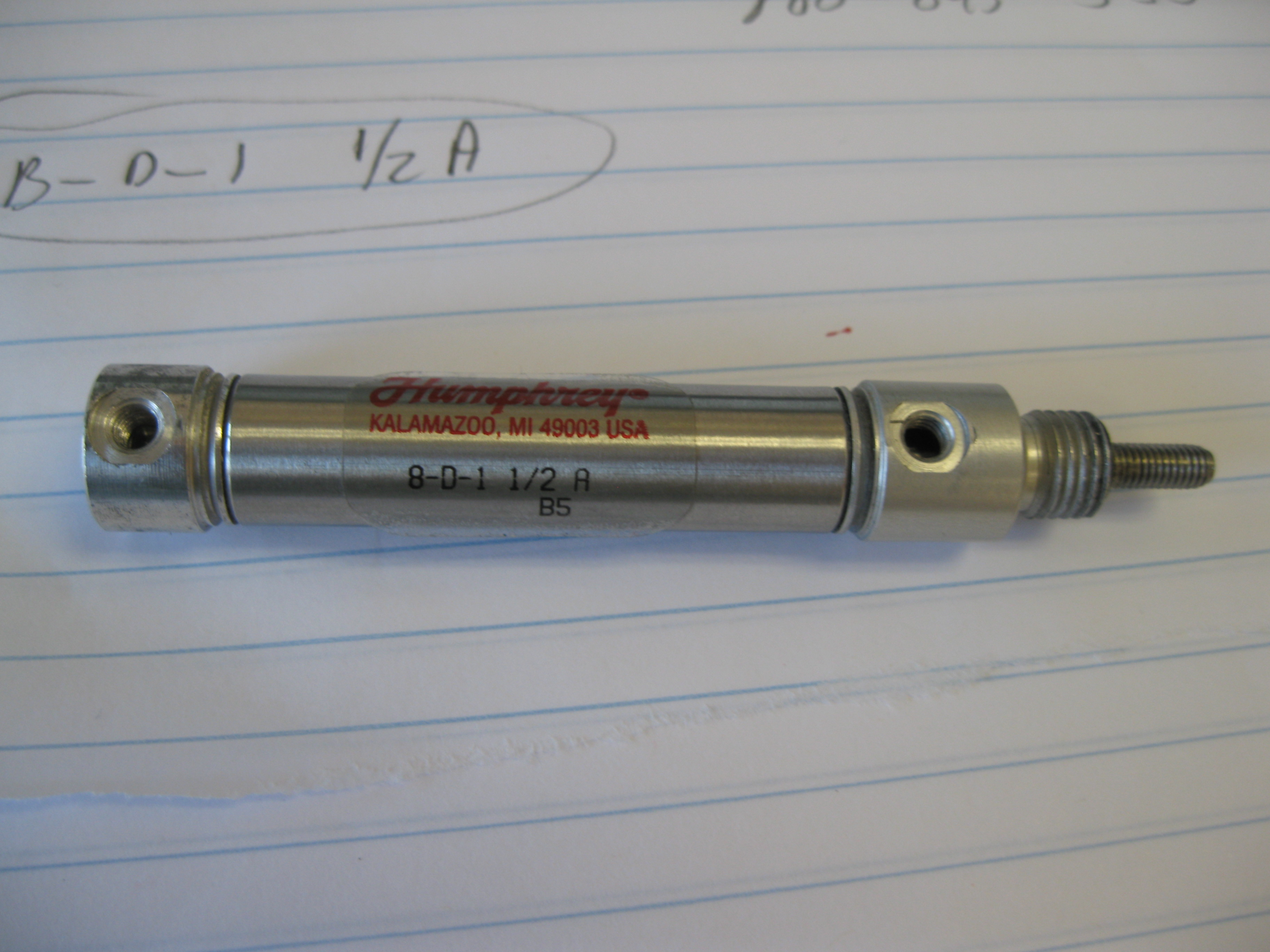  Distributors:COMOSO, INC. - LOS ANGELES - NORTH1022 W. BURBANK BLVD.BURBANK, CA 91506818-238-9273 / FAX: 818-238-9283Sales contact: sales@comoso.comDXP ENTERPRISES, INC.11823 E. SLAUSON, UNIT #32SANTA FE SPRINGS, CA 90670562-698-7002 / FAX: 562-698-2736Sales contact: jrosenberger@dxpe.comDistance: 16.38 milesPRIME RESOURCE, INC.566 S. STATE COLLEGE BLVD.FULLERTON, CA 92831714-515-1528 / FAX: 714-515-1543Sales contact: info@primeresourcenow.comDistance: 23.67 milesB-D-1 1/2 The same actuator as above but with no end cap. The easier one to use for the MProbe stage is the one with the end cap.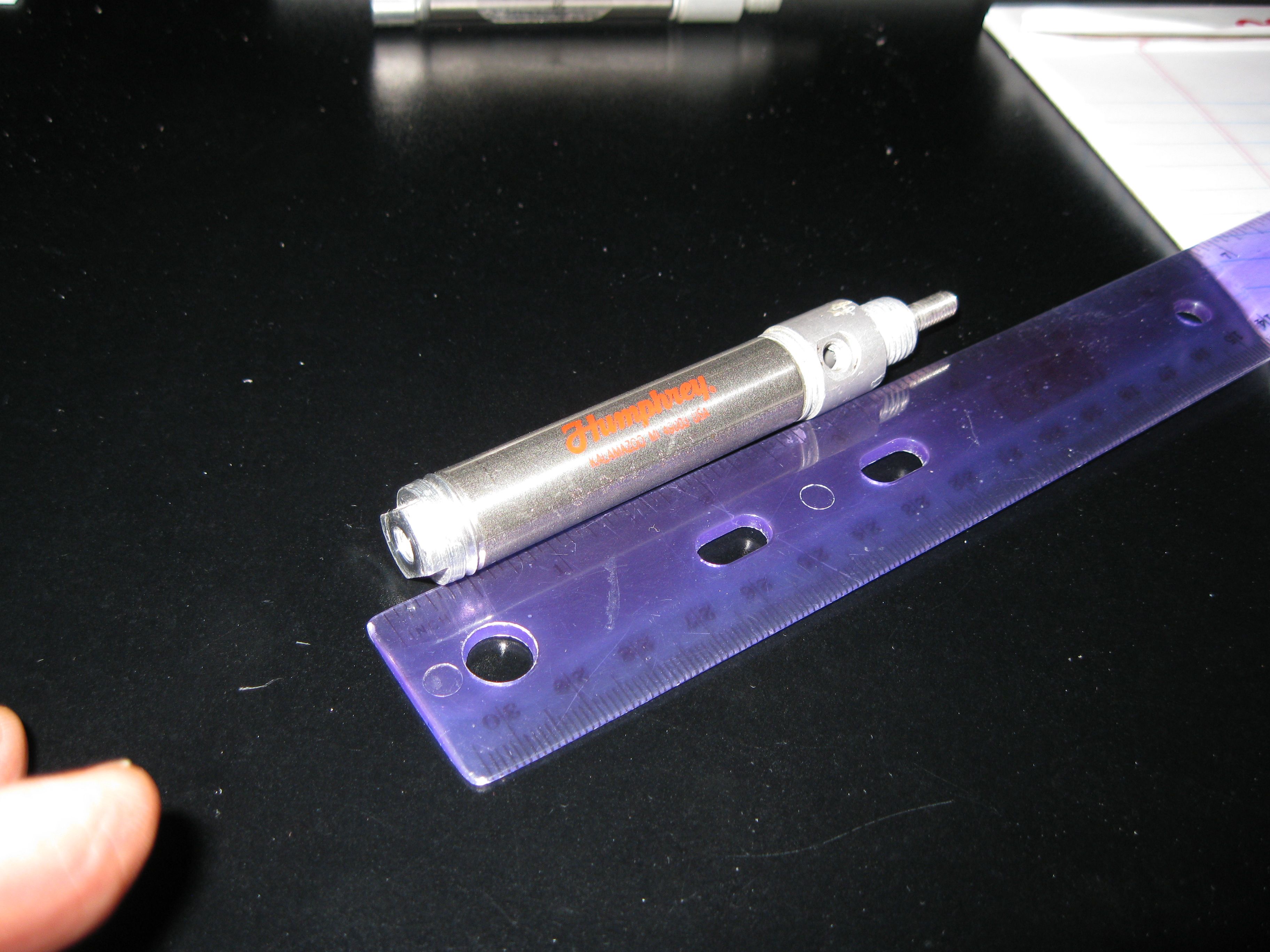 